Bayside’s Digital Book CollectionAn extension of our school library, Sora will give you 24/7 access to a large collection of popular fiction, non-fiction, test prep books, and even audiobooks!  No more boring weekends or vacations; with Sora you can check out exciting new books to read on your computer, phone, or whatever device you prefer.  Never worry about getting your book back to the library on time either; with Sora your books are returned automatically at the end of the checkout period.  Ready to get started?  Follow these steps:Bayside’s Sora collection can be through your Launchpad.  There should be a BPS Sora icon there (if you don’t see it, simply add it with your plus symbol). 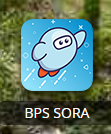 When you open the app, click on I have a setup code at the bottom of the screen.  Type in brevardfl and click Get Started. Click on the big green button that says Sign in using Brevard County School District.Once you’re in, you’ll see thousands of available titles.  Click on Collections to see the different genres to narrow your search.  You can borrow a title by downloading it or simply reading it in a browser.  